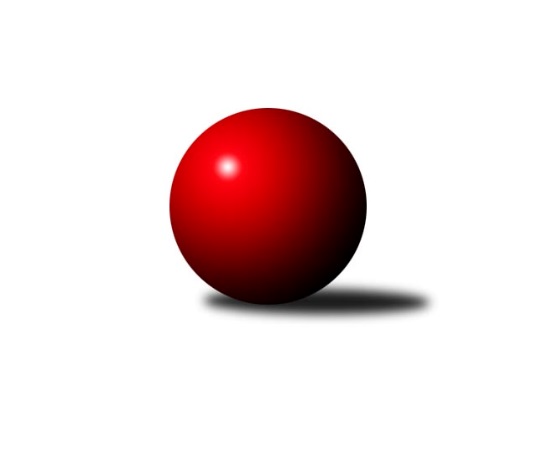 Č.7Ročník 2022/2023	23.11.2022Nejlepšího výkonu v tomto kole: 2481 dosáhlo družstvo: TJ Sokol Bohumín DOkresní přebor Ostrava 2022/2023Výsledky 7. kolaSouhrnný přehled výsledků:TJ Michálkovice  B	- TJ VOKD Poruba C	5:3	2326:2314	5.0:7.0	14.11.TJ Unie Hlubina C	- TJ Sokol Bohumín E	3:5	2448:2471	5.0:7.0	15.11.TJ Sokol Bohumín D	- TJ Unie Hlubina ˝D˝	6:2	2481:2303	9.0:3.0	15.11.SKK Ostrava C	- SKK Ostrava B	6:2	2426:2291	7.0:5.0	16.11.TJ Sokol Bohumín D	- SKK Ostrava B	7:1	2428:2270	10.0:2.0	22.11.SKK Ostrava C	- TJ Unie Hlubina ˝D˝	6:2	2366:2207	8.0:4.0	23.11.Tabulka družstev:	1.	TJ Sokol Bohumín D	7	5	0	2	35.5 : 20.5 	53.0 : 31.0 	 2421	10	2.	SKK Ostrava C	7	5	0	2	35.5 : 20.5 	44.0 : 40.0 	 2366	10	3.	TJ Sokol Bohumín E	7	5	0	2	34.5 : 21.5 	46.0 : 38.0 	 2376	10	4.	TJ Unie Hlubina C	7	4	0	3	30.0 : 26.0 	44.0 : 40.0 	 2528	8	5.	TJ Michálkovice  B	7	3	0	4	26.0 : 30.0 	45.0 : 39.0 	 2374	6	6.	SKK Ostrava B	7	3	0	4	26.0 : 30.0 	37.0 : 47.0 	 2336	6	7.	TJ VOKD Poruba C	7	2	0	5	17.5 : 38.5 	36.5 : 47.5 	 2318	4	8.	TJ Unie Hlubina ˝D˝	7	1	0	6	19.0 : 37.0 	30.5 : 53.5 	 2268	2Podrobné výsledky kola:	 TJ Michálkovice  B	2326	5:3	2314	TJ VOKD Poruba C	Libor Pšenica	 	 180 	 207 		387 	 2:0 	 366 	 	176 	 190		Jaroslav Hrabuška	Hana Vlčková	 	 215 	 186 		401 	 1:1 	 371 	 	175 	 196		Radovan Kysučan	Roman Raška	 	 197 	 179 		376 	 0:2 	 398 	 	199 	 199		Antonín Chalcář	Josef Jurášek	 	 205 	 194 		399 	 0:2 	 402 	 	207 	 195		Jiří Číž	Jan Ščerba	 	 225 	 204 		429 	 2:0 	 356 	 	190 	 166		Marian Mesároš	Michal Borák	 	 175 	 159 		334 	 0:2 	 421 	 	194 	 227		Roman Klímekrozhodčí:  Vedoucí družstevNejlepší výkon utkání: 429 - Jan Ščerba	 TJ Unie Hlubina C	2448	3:5	2471	TJ Sokol Bohumín E	Josef Kyjovský	 	 201 	 199 		400 	 0:2 	 429 	 	224 	 205		Lubomír Richter	Oldřich Neuverth	 	 194 	 200 		394 	 0:2 	 442 	 	231 	 211		Lukáš Modlitba	Libor Mendlík	 	 184 	 187 		371 	 1:1 	 364 	 	170 	 194		Miroslava Ševčíková	Josef Hájek	 	 207 	 236 		443 	 1:1 	 410 	 	217 	 193		Andrea Rojová	Josef Navalaný	 	 237 	 200 		437 	 2:0 	 409 	 	219 	 190		Martin Ševčík	František Tříska	 	 193 	 210 		403 	 1:1 	 417 	 	220 	 197		Janka Sliwkovározhodčí: Vedoucí družstevNejlepší výkon utkání: 443 - Josef Hájek	 TJ Sokol Bohumín D	2481	6:2	2303	TJ Unie Hlubina ˝D˝	Vlastimil Pacut	 	 205 	 203 		408 	 2:0 	 387 	 	187 	 200		Veronika Rybářová	Markéta Kohutková	 	 210 	 212 		422 	 1:1 	 410 	 	228 	 182		Martin Gužík	Petr Kuttler	 	 220 	 194 		414 	 2:0 	 376 	 	202 	 174		Ondřej Valošek	Vojtěch Zaškolný	 	 204 	 234 		438 	 2:0 	 320 	 	185 	 135		Filip Országh	Miroslav Paloc	 	 198 	 207 		405 	 1:1 	 407 	 	190 	 217		Roman Grüner	Václav Kladiva	 	 200 	 194 		394 	 1:1 	 403 	 	193 	 210		Lubomír Jančarrozhodčí: Dendis ŠtefanNejlepší výkon utkání: 438 - Vojtěch Zaškolný	 SKK Ostrava C	2426	6:2	2291	SKK Ostrava B	Miroslav Heczko	 	 196 	 205 		401 	 1:1 	 414 	 	214 	 200		Tomáš Polášek	Miroslav Futerko	 	 222 	 199 		421 	 1:1 	 393 	 	178 	 215		Miroslav Koloděj	Jakub Kožík	 	 201 	 196 		397 	 2:0 	 361 	 	177 	 184		Natálie Drahanská	František Deingruber	 	 223 	 191 		414 	 1:1 	 362 	 	167 	 195		Adéla Drahanská	Vojtěch Blahuta	 	 182 	 204 		386 	 0:2 	 413 	 	201 	 212		Jiří Koloděj	Martin Futerko	 	 204 	 203 		407 	 2:0 	 348 	 	182 	 166		Jaroslav Čapekrozhodčí:  Vedoucí družstevNejlepší výkon utkání: 421 - Miroslav Futerko	 TJ Sokol Bohumín D	2428	7:1	2270	SKK Ostrava B	Vlastimil Pacut	 	 208 	 210 		418 	 2:0 	 396 	 	187 	 209		Zdeněk Kuna	Vojtěch Zaškolný	 	 211 	 216 		427 	 2:0 	 362 	 	190 	 172		Rostislav Hrbáč	Petr Kuttler	 	 217 	 207 		424 	 2:0 	 375 	 	210 	 165		Natálie Drahanská	Markéta Kohutková	 	 197 	 179 		376 	 1:1 	 366 	 	172 	 194		Tomáš Polášek	Václav Kladiva	 	 190 	 185 		375 	 1:1 	 406 	 	222 	 184		Adéla Drahanská	Zdeněk Franěk	 	 208 	 200 		408 	 2:0 	 365 	 	183 	 182		Jaroslav Čapekrozhodčí: Dendis ŠtefanNejlepší výkon utkání: 427 - Vojtěch Zaškolný	 SKK Ostrava C	2366	6:2	2207	TJ Unie Hlubina ˝D˝	Vojtěch Blahuta	 	 176 	 179 		355 	 0:2 	 390 	 	203 	 187		Martin Gužík	Miroslav Futerko	 	 202 	 208 		410 	 1:1 	 419 	 	189 	 230		Roman Grüner	František Deingruber	 	 207 	 199 		406 	 2:0 	 309 	 	147 	 162		Ondřej Valošek	Jakub Kožík	 	 188 	 172 		360 	 2:0 	 326 	 	159 	 167		Adam Klištinec	Miroslav Futerko	 	 186 	 209 		395 	 1:1 	 383 	 	193 	 190		Michaela Černá	Martin Futerko	 	 224 	 216 		440 	 2:0 	 380 	 	166 	 214		Lubomír Jančarrozhodčí:  Vedoucí družstevNejlepší výkon utkání: 440 - Martin FuterkoPořadí jednotlivců:	jméno hráče	družstvo	celkem	plné	dorážka	chyby	poměr kuž.	Maximum	1.	Josef Hájek 	TJ Unie Hlubina C	454.71	319.1	135.6	5.9	1/1	(465)	2.	Lukáš Modlitba 	TJ Sokol Bohumín E	440.29	302.5	137.8	5.9	4/4	(465)	3.	Josef Navalaný 	TJ Unie Hlubina C	435.00	309.0	126.0	8.6	1/1	(470)	4.	Petr Kuttler 	TJ Sokol Bohumín D	432.87	291.5	141.3	3.4	3/3	(452)	5.	Martin Futerko 	SKK Ostrava C	432.17	280.5	151.7	4.3	3/3	(469)	6.	Josef Kyjovský 	TJ Unie Hlubina C	429.00	297.3	131.7	8.5	1/1	(465)	7.	Markéta Kohutková 	TJ Sokol Bohumín D	422.47	293.6	128.9	7.1	3/3	(446)	8.	Josef Jurášek 	TJ Michálkovice  B	419.25	297.6	121.7	7.7	3/3	(457)	9.	František Tříska 	TJ Unie Hlubina C	419.17	295.5	123.7	8.7	1/1	(440)	10.	František Deingruber 	SKK Ostrava C	418.75	295.0	123.8	7.4	2/3	(449)	11.	Jiří Koloděj 	SKK Ostrava B	417.58	293.7	123.9	4.8	4/5	(447)	12.	Zdeněk Franěk 	TJ Sokol Bohumín D	415.17	289.7	125.5	7.3	2/3	(429)	13.	Libor Pšenica 	TJ Michálkovice  B	414.17	294.7	119.5	7.5	3/3	(445)	14.	Jiří Číž 	TJ VOKD Poruba C	414.00	288.7	125.3	10.3	4/5	(463)	15.	Oldřich Neuverth 	TJ Unie Hlubina C	410.00	297.0	113.0	14.3	1/1	(440)	16.	Jan Ščerba 	TJ Michálkovice  B	407.67	292.3	115.3	9.4	3/3	(429)	17.	Roman Klímek 	TJ VOKD Poruba C	406.80	287.7	119.1	8.4	5/5	(428)	18.	Miroslav Heczko 	SKK Ostrava C	406.75	290.8	116.0	9.3	2/3	(412)	19.	Veronika Rybářová 	TJ Unie Hlubina ˝D˝	403.50	283.5	120.0	10.4	5/5	(439)	20.	Miroslav Paloc 	TJ Sokol Bohumín D	403.38	283.1	120.3	7.9	2/3	(440)	21.	Lubomír Richter 	TJ Sokol Bohumín E	402.38	277.0	125.4	6.4	4/4	(433)	22.	Hana Vlčková 	TJ Michálkovice  B	402.11	280.7	121.4	9.1	3/3	(426)	23.	Jaroslav Čapek 	SKK Ostrava B	400.73	287.0	113.7	9.8	5/5	(479)	24.	Miroslav Futerko 	SKK Ostrava C	399.47	279.9	119.6	12.8	3/3	(421)	25.	Václav Kladiva 	TJ Sokol Bohumín D	399.40	281.3	118.1	11.3	3/3	(444)	26.	Alena Koběrová 	TJ Unie Hlubina C	398.83	291.7	107.2	12.3	1/1	(412)	27.	Roman Grüner 	TJ Unie Hlubina ˝D˝	398.30	278.4	119.9	11.7	5/5	(424)	28.	Lubomír Jančar 	TJ Unie Hlubina ˝D˝	398.00	282.9	115.1	11.4	5/5	(424)	29.	Libor Mendlík 	TJ Unie Hlubina C	394.60	274.4	120.2	9.8	1/1	(414)	30.	Andrea Rojová 	TJ Sokol Bohumín E	393.63	282.3	111.4	10.0	4/4	(410)	31.	Ondřej Kohutek 	TJ Sokol Bohumín D	393.33	280.3	113.0	12.0	3/3	(427)	32.	Jakub Kožík 	SKK Ostrava C	392.07	277.7	114.4	11.8	3/3	(419)	33.	Jaroslav Hrabuška 	TJ VOKD Poruba C	386.50	285.2	101.3	10.6	5/5	(402)	34.	Janka Sliwková 	TJ Sokol Bohumín E	385.13	281.5	103.6	14.8	4/4	(423)	35.	Blažena Kolodějová 	SKK Ostrava B	381.25	278.8	102.5	12.5	4/5	(447)	36.	Miroslava Ševčíková 	TJ Sokol Bohumín E	379.50	276.7	102.8	12.8	4/4	(410)	37.	Martin Ševčík 	TJ Sokol Bohumín E	376.29	272.0	104.3	11.5	4/4	(409)	38.	Miroslav Futerko 	SKK Ostrava C	375.25	277.1	98.2	14.5	3/3	(395)	39.	Roman Raška 	TJ Michálkovice  B	374.50	263.8	110.8	12.6	3/3	(401)	40.	Michal Borák 	TJ Michálkovice  B	373.75	261.7	112.1	9.4	3/3	(396)	41.	Rostislav Hrbáč 	SKK Ostrava B	373.00	275.2	97.8	12.7	5/5	(420)	42.	Karel Kudela 	TJ Unie Hlubina C	370.00	263.0	107.0	19.0	1/1	(370)	43.	Martin Gužík 	TJ Unie Hlubina ˝D˝	368.25	260.3	108.0	6.4	4/5	(410)	44.	Oldřich Stolařík 	SKK Ostrava C	366.50	263.0	103.5	11.8	2/3	(379)	45.	Pavel Rybář 	TJ Unie Hlubina ˝D˝	365.00	262.8	102.3	12.5	4/5	(409)	46.	Vlastimil Pacut 	TJ Sokol Bohumín D	362.67	268.7	94.0	14.3	3/3	(418)	47.	Marian Mesároš 	TJ VOKD Poruba C	357.50	256.6	100.9	14.4	4/5	(378)	48.	Ondřej Valošek 	TJ Unie Hlubina ˝D˝	355.25	259.1	96.1	13.5	4/5	(386)		Vojtěch Zaškolný 	TJ Sokol Bohumín D	432.50	294.5	138.0	6.5	1/3	(438)		Jan Petrovič 	TJ VOKD Poruba C	420.50	304.0	116.5	11.5	2/5	(466)		Zdeněk Kuna 	SKK Ostrava B	396.67	282.0	114.7	11.7	3/5	(400)		Tomáš Polášek 	SKK Ostrava B	394.00	271.0	123.0	8.7	3/5	(414)		Miroslav Koloděj 	SKK Ostrava B	389.00	267.8	121.2	8.3	3/5	(419)		Michaela Černá 	TJ Unie Hlubina ˝D˝	388.50	276.5	112.0	9.0	3/5	(422)		Lenka Raabová 	TJ Unie Hlubina ˝D˝	386.00	272.0	114.0	8.0	1/5	(386)		Adéla Drahanská 	SKK Ostrava B	384.00	274.8	109.3	9.5	2/5	(406)		Radovan Kysučan 	TJ VOKD Poruba C	382.50	277.3	105.2	9.7	3/5	(415)		Antonín Chalcář 	TJ VOKD Poruba C	380.00	280.3	99.7	10.3	3/5	(398)		Petr Říman 	TJ Michálkovice  B	374.00	286.0	88.0	13.0	1/3	(374)		František Modlitba 	TJ Sokol Bohumín E	374.00	287.0	87.0	16.0	1/4	(374)		Libor Radomský 	TJ VOKD Poruba C	373.00	280.5	92.5	14.8	3/5	(386)		Vojtěch Blahuta 	SKK Ostrava C	370.50	264.0	106.5	11.5	1/3	(386)		Radomíra Kašková 	TJ Michálkovice  B	369.00	273.0	96.0	15.0	1/3	(369)		Helena Martinčáková 	TJ VOKD Poruba C	368.50	257.5	111.0	12.5	1/5	(372)		Antonín Pálka 	SKK Ostrava B	367.33	267.3	100.0	14.0	3/5	(383)		Natálie Drahanská 	SKK Ostrava B	364.75	268.0	96.8	11.3	2/5	(375)		Vojtěch Turlej 	TJ VOKD Poruba C	350.50	257.5	93.0	15.0	2/5	(357)		Daniel Skopal 	TJ VOKD Poruba C	328.50	235.5	93.0	16.5	2/5	(341)		Filip Országh 	TJ Unie Hlubina ˝D˝	320.00	250.0	70.0	25.0	1/5	(320)		Vladimír Malovaný 	SKK Ostrava C	314.00	224.0	90.0	17.0	1/3	(314)		Jiří Břeska 	TJ Michálkovice  B	305.00	236.0	69.0	19.0	1/3	(305)		Adam Klištinec 	TJ Unie Hlubina ˝D˝	303.50	220.5	83.0	16.3	2/5	(330)Sportovně technické informace:Starty náhradníků:registrační číslo	jméno a příjmení 	datum startu 	družstvo	číslo startu
Hráči dopsaní na soupisku:registrační číslo	jméno a příjmení 	datum startu 	družstvo	27115	Vojtěch Blahuta	16.11.2022	SKK Ostrava C	Program dalšího kola:6.2.2023	po	15:00	TJ Michálkovice  B - TJ Unie Hlubina C	6.2.2023	po	16:00	TJ Unie Hlubina ˝D˝ - TJ VOKD Poruba C	7.2.2023	út	16:00	TJ Sokol Bohumín E - SKK Ostrava C	8.2.2023	st	16:00	SKK Ostrava B - TJ Sokol Bohumín D	Nejlepší šestka kola - absolutněNejlepší šestka kola - absolutněNejlepší šestka kola - absolutněNejlepší šestka kola - absolutněNejlepší šestka kola - dle průměru kuželenNejlepší šestka kola - dle průměru kuželenNejlepší šestka kola - dle průměru kuželenNejlepší šestka kola - dle průměru kuželenNejlepší šestka kola - dle průměru kuželenPočetJménoNázev týmuVýkonPočetJménoNázev týmuPrůměr (%)Výkon7xJosef HájekHlubina C4431xJan ŠčerbaMichálkovice B113.664294xLukáš ModlitbaBohumín E4422xMiroslav FuterkoSKK C112.194212xVojtěch ZaškolnýBohumín D4382xRoman KlímekVOKD C111.544215xJosef NavalanýHlubina C4371xTomáš PolášekSKK B110.334141xJan ŠčerbaMichálkovice B4291xFrantišek DeingruberSKK C110.334141xLubomír RichterBohumín E4292xVojtěch ZaškolnýBohumín D110.3438